………………………….dnia …………………………………………………………………(imię i nazwisko)…………………………………………………………………………………………(adres zamieszkania )Wójt Gminy GaćWniosekdot. zmiany stanu wody na gruncie  - ze szkodą dla gruntów sąsiednich Lokalizacja nieruchomości, na której doszło do powstania szkody( m.in. nr działki)............................................................................................................................................................................................................................................................................................................................................................................................................................................................................................................................................................................................................................Szczegółowy opis przedmiotu wnoszonego roszczenia………………………………………………………………………………………………………………………………………………………………………………………………………………………………………………………………………………………………………………………………………………………………………………………………………………………………………………………………………………………………………………………………………………………………………………………………………………………………………………………………………………………………………………………………………………………………………………………………………………………………………………………………………………………………………………………………………………………………………………………………………………………………………………………………………………………………………………………………………………………………………………………………………………………………Szkody powstałe w wyniku zmiany stanu wody na gruncie……………………………………………………………………………………………………………………………………………………………………………………………………………………………………………………………………………………………………………………………………………………………………………………………………………………………………………………………………………………………………………Do wniosku dołączam następujące dowody w sprawie  ( wstawić krzyżyk we właściwym polu: □ zdjęcia  □ rysunki szkice □ oświadczenia świadków, □ ekspertyzy, opinie biegłych      inne dowody……………………………………………………………………………. ..………………………………………………………………………………………………..…………………………………..(podpis wnioskodawcy)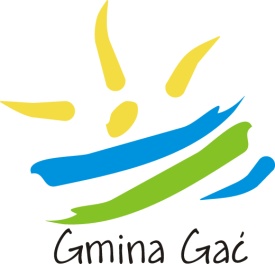 URZĄD  GMINY GAĆ37-207 Gać  275woj. podkarpackie   www.gac.pl     ug_gac@onet.pl      tel./fax. 16 641 14 26